Employment ApplicationApplicant InformationEducationReferencesPlease list three professional references.Previous EmploymentMilitary ServiceDisclaimer and Signature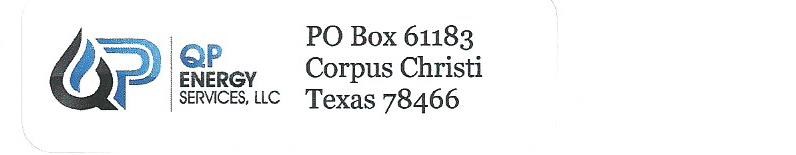 Drug and Alcohol Testing Consent FormI,________________________________________________________________________ ( Print Name), understand that QP Energy Services, LLC (the “Company”) is a drug and alcohol free workplace, and my employment is conditioned upon the successful completion of the Company selected drug and alcohol screen.EMPLOYEE CONSENT TO DRUG AND/OR ALCOHOL SCREENING:I hereby agree to submit to any drug and/or alcohol test required by the Company and to furnish a sample of my urine, breath, hair, and/or blood for analysis. I understand and agree that if I at any time refuse to submit to drug and/or alcohol scree, or if I otherwise fail to cooperate with the screening procedures, I may be denied employment.I further authorize and give full permission to have the Company or the Company’s contracted testing entity send the specimen or specimen so collected to a laboratory for a screening test for the presence of any prohibited substances, and for the laboratory or other testing facility to release any and all documentation relating to such test to the Company and/or to any governmental entity involved in a legal proceeding or investigation connected with the test.Finally, I authorize the Company to disclose any documentation relating such testing and screening to any governmental entity involved in a legal proceeding or investigation connected with the information.I hereby release and will hold harmless the Company and each of its employees, officers, physicians, testing laboratories, and other representatives the Company might use, meaning that I will not sue or hold responsible such parties for any alleged claim of harm or other damages to me that might result from such testing, or from such release of information, including without limitation, loss of employment or any other kind of adverse job action that might arise as a result of the drug and/or alcohol screen, even if the Company or any such other party makes an error in the administration or analysis of the test or the reporting of the results. Signature: ________________________________________________________  Date:____________________Background Check AuthorizationThis authorization and consent for release of personal information acknowledge that QP Energy Services, LLC (hereafter referred to as “Company”) and/or DISA, may now conduct investigations whether the records are of public, private or confidential nature. These investigations might include but are not limited to:Education verifications. ________ (Initial if checked)Consumer Credit Reports. ________(Initial if checked)Records from previous employment, including reference checks from prior employers. ________ (Initial if checked) Criminal History Information. ________ (Initial if checked)Records from previous employment, including reference checks from prior employers. ________ (Initial if checked)Motor vehicle driving records and history. ________ (Initial if checked)I understand that these searched may be used to determine work assignment or employment eligibility and to verify information provided to the Company during its application and screening process. Therefore, I authorize and consent for full release of records (either orally or in writing) to the authorized Company representatives both now and if employed by the Company, throughout the duration of my employment as needed without additional consent. In addition, I release and discharge the Company and its agents and associates as well the applicable party releasing the information to the full extent permitted by law from any claims, damages, losses, liabilities, costs expenses or any other charge or complaint arising out of or related to retrieving and obtaining this information. I understand that according to the Federal Fair Credit Reporting Act, I am entitled to know whether employment was denied based upon any consumer report obtained and relied upon and I am entitled to receive, upon written request, a discourse of the background report. I understand that I may request a copy of the report from EmployeeScreenIQ, PO Box 22627, Cleveland, OH 44122. After reading this document, I fully understand its content and authorize the background verification. I HEREBY CERTIFY THAT ALL INFORMATION PROVIDED IN THIS AUTHORIZATION IS TRUE, CORRECT AND COMPLETE. I UNDERSTAND THAT IF ANY INFORMATION PROVES TO BE INCORRECT OR INCOMPLETE THAT GROUNDS FOR THE CANCELING OF ANY AND ALL OFFERS WILL EXIST AND MAY BE USED AT THE SOLE DISCRETION OF QP ENERGY SERVICES, LLC. Signed this_________________ day of ____________________________________, 20________Applicant (Print Name) _______________________________________________________________________Applicant Signature __________________________________________________________________________QP Energy Services, LLCFull Name:Date:LastFirstM.I.Address:Street AddressApartment/Unit #CityStateZIP CodePhone:EmailDate Available:Social Security No.:Desired Salary:$Position Applied for:Are you a citizen of the United States?YESNOIf no, are you authorized to work in the U.S.?YESNOHave you ever worked for this company?YESNOIf yes, when?Have you ever been convicted of a felony?YESNOIf yes, explain:High School:Address:From:To:Did you graduate?YESNODiploma:College:Address:From:To:Did you graduate?YESNODegree:Other:Address:From:To:Did you graduate?YESNODegree:Full Name:Relationship:Company:Phone:Address:Full Name:Relationship:Company:Phone:Address:Address:Full Name:Relationship:Company:Phone:Address:Company:Phone:Address:Supervisor:Job Title:Starting Salary:$Ending Salary:$Responsibilities:From:To:Reason for Leaving:May we contact your previous supervisor for a reference?YESNOCompany:Phone:Address:Supervisor:Job Title:Starting Salary:$Ending Salary:$Responsibilities:From:To:Reason for Leaving:May we contact your previous supervisor for a reference?YESNOCompany:Phone:Address:Supervisor:Job Title:Starting Salary:$Ending Salary:$Responsibilities:From:To:Reason for Leaving:May we contact your previous supervisor for a reference?YESNOBranch:From:To:Rank at Discharge:Type of Discharge:If other than honorable, explain:Signature:Date: